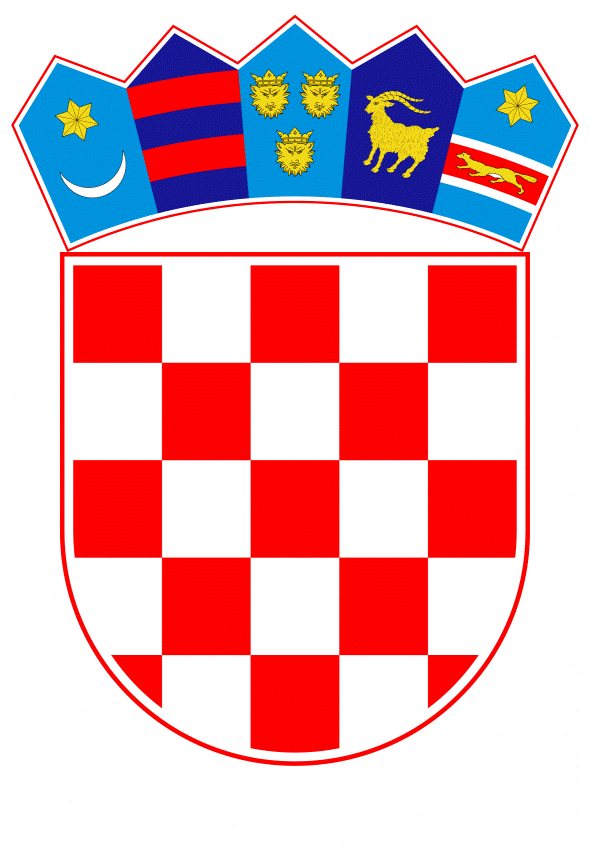 VLADA REPUBLIKE HRVATSKEZagreb, 24. kolovoza 2022.______________________________________________________________________________________________________________________________________________________________________________________________________________________________VLADA REPUBLIKE HRVATSKEPRIJEDLOG ZAKONA O IZMJENAMA ZAKONA O NADZORU PREDMETA OD PLEMENITIH KOVINA, S KONAČNIM PRIJEDLOGOM ZAKONAZagreb, kolovoz 2022.PRIJEDLOG  ZAKONA O IZMJENAMA ZAKONA O NADZORU PREDMETA OD PLEMENITIH KOVINAI. USTAVNA OSNOVA ZA DONOŠENJE ZAKONA Ustavna osnova za donošenje ovoga Zakona sadržana je u odredbi članka 2. stavka 4. podstavka 1. Ustava Republike Hrvatske („Narodne novine“, br. 85/10.- pročišćeni tekst i br. 5/14. - Odluka Ustavnog suda Republike Hrvatske).II. OCJENA STANJA I OSNOVNA PITANJA KOJA SE TREBAJU UREDITI ZAKONOM TE POSLJEDICE KOJE ĆE DONOŠENJEM ZAKONA PROISTEĆI          	Zakonom o nadzoru predmeta od plemenitih kovina („Narodne novine“, broj 36/15.) propisuju se tehnički zahtjevi u pogledu stupnja čistoće koje moraju ispunjavati predmeti od plemenitih kovina, postupak označivanja, postupak ispitivanja i žigosanja predmeta od plemenitih kovina koji se stavljaju na tržište ili na raspolaganje na tržištu, prava i obveze proizvođača odnosno dobavljača predmeta od plemenitih kovina, te inspekcijski nadzor nad primjenom zakona. Republika Hrvatska je potpisivanjem Ugovora o pristupanju Republike Hrvatske Europskoj uniji postala stranka Ugovora o Europskoj uniji, kao i Ugovora o funkcioniranju Europske unije i Ugovora o osnivanju Europske zajednice za atomsku energiju, čime su odredbe temeljnih ugovora Europske unije postale obvezne i za Republiku Hrvatsku. Budući da je uspostava ekonomske i monetarne unije čija je valuta euro definirana Ugovorom o Europskoj uniji iz 1992. (članak 3. pročišćene verzije tog ugovora) Republika Hrvatska je putem Ugovora o pristupanju preuzela obvezu uvođenja eura kao službene valute u Republici Hrvatskoj nakon što budu ispunjeni propisani uvjeti kao i odredbe propisa koje se odnose na države članice Europske unije u kojima je euro službena valuta.Vlada Republike Hrvatske je na sjednici održanoj 10. svibnja 2018. donijela Strategiju za uvođenje eura kao službene valute u Republici Hrvatskoj. U Strategiji za uvođenje eura kao službene valute u Republici Hrvatskoj je ustanovljeno da zahvaljujući uravnoteženom gospodarskom rastu i ostvarenoj fiskalnoj prilagodbi Republika Hrvatska zadovoljava sve formalne kriterije za uvođenje eura osim kriterija koji se tiče dvogodišnjeg sudjelovanja u tečajnom mehanizmu.	Vlada Republike Hrvatske je na sjednici održanoj 23. prosinca 2020. donijela Nacionalni plan zamjene hrvatske kune eurom u kojem je sadržan pregled svih važnijih aktivnosti koje će sudionici priprema za uvođenje eura, iz privatnog i javnog sektora, provoditi u okviru priprema za uvođenje eura.Uvođenje eura kao službene valute u Republici Hrvatskoj zahtijeva prilagodbu pravnog okvira Republike Hrvatske u cilju osiguranja pravne sigurnosti i stvaranja uvjeta za nesmetano i učinkovito funkcioniranje gospodarstva.Vlada Republike Hrvatske je na sjednici održanoj 16. rujna 2021. donijela Zaključak s ciljem provedbe Nacionalnog plana zamjene hrvatske kune eurom, gdje se utvrđuje popis zakona i podzakonskih propisa koje će biti potrebno izmijeniti, a radi pune prilagodbe hrvatskog zakonodavstva uvođenju eura kao službene valute u Republici Hrvatskoj, sukladno Odluci o donošenju Nacionalnog plana zamjene hrvatske kune eurom („Narodne novine“, broj 146/20.).Osim donošenja Zakona o uvođenju eura kao službene valute u Republici Hrvatskoj („Narodne novine“, broj 57/22.), za potrebe pune prilagodbe hrvatskog zakonodavstva uvođenju eura potrebno je izmijeniti niz važećih zakonskih i podzakonskih propisa koji sadržavaju odredbe povezane s kunom.III. OCJENA I IZVORI SREDSTAVA POTREBNIH ZA PROVEDBU ZAKONA       Za provedbu ovoga Zakona nije potrebno osigurati dodatna sredstva u državnom proračunu Republike Hrvatske.IV. PRIJEDLOG ZA DONOŠENJE ZAKONA PO HITNOM POSTUPKU       Člankom 204. Poslovnika Hrvatskoga sabora („Narodne novine“, broj 81/13., 113/16., 69/17., 29/18., 53/20., 119/20. – Odluka Ustavnom suda Republike Hrvatske i 123/20.) propisano je da se Zakon može donijeti po hitnom postupku, kada to zahtijevaju osobito opravdani razlozi.      S obzirom da je Vlada Republike Hrvatske na sjednici održanoj 23. prosinca 2020. donijela Nacionalni plan zamjene hrvatske kune eurom (“Narodne novine“, broj 146/20.), potrebno je u zakonima zamijeniti novčane iskaze vrijednosti u kunama vrijednostima preračunatim u euro, s ciljem učinkovite i pravodobne prilagodbe pravnog okvira Republike Hrvatske uvođenju eura kao nacionalne valute.KONAČNI PRIJEDLOG ZAKONAO IZMJENAMA ZAKONA O NADZORU PREDMETA OD PLEMENITIH KOVINAČlanak 1.U Zakonu o nadzoru predmeta od plemenitih kovina (»Narodne novine«, br. 36/15.) u članku 38. stavku 1. riječi: „od 1000,00 kuna do 5000,00 kuna“ zamjenjuju se riječima: „od 130,00 do 660,00 eura“, a riječi: „od 2000,00 do 10.000,00 kuna“ zamjenjuju se riječima: „od 260,00 do 1.320,00 eura“.U stavku 2. riječi: „od 1000,00 kuna do 5000,00 kuna“ zamjenjuju se riječima: „od 130,00 do 660,00 eura“.Članak 2.U članku 39. stavku 1. riječi: „od 5000,00 kuna do 10.000,00 kuna“ zamjenjuju se riječima: „od 660,00 do 1.320,00 eura“, a riječi: „od 10.000,00 do 20.000,00 kuna“ zamjenjuju se riječima: „od 1.320,00 do 2.650,00 eura“.U stavku 2. riječi: „od 5000,00 kuna do 10.000,00“ zamjenjuju se riječima: „od 660,00 do 1.320,00 eura“.U stavku 3. riječi: „od 5000,00 kuna do 8000,00“ zamjenjuju se riječima: „od 660,00 do 1.060,00 eura“.Članak 3.Ovaj Zakon objavit će se u »Narodnim novinama«, a stupa na snagu na dan uvođenja eura kao službene valute u Republici Hrvatskoj.ObrazloženjeUz članak 1.Odredbama ovoga članka zamjenjuju se novčani iskazi vrijednosti u kunama vrijednostima preračunatim u euro sukladno Zakonu o uvođenju eura kao službene valute  u Republici Hrvatskoj. Uz članak 2.Odredbama ovoga članka zamjenjuju se novčani iskazi vrijednosti u kunama vrijednostima preračunatim u euro sukladno Zakonu o uvođenju eura kao službene valute  u Republici Hrvatskoj.Uz članak 3.Ovom odredbom propisuje se stupanje na snagu ovoga Zakona.TEKST ODREDBI VAŽEĆEG ZAKONA KOJE SE MIJENJAJUVI. PREKRŠAJNE ODREDBEČlanak 38.(1) Novčanom kaznom od 1000,00 kuna do 5000,00 kuna kaznit će se za prekršaj fizička osoba obrtnik odnosno novčanom kaznom od 2000,00 do 10.000,00 kuna pravna osoba:1. ako ne vrati žig sa znakom proizvođača odnosno dobavljača u Zavod (članak 16. stavci 2. i 3.)2. ako ne obavijesti Zavod o promjeni u vezi s obavljanjem svoje djelatnosti (članak 18.)3. ako u svom prodajnom prostoru nije istaknula slike državnih žigova i nije stavila strankama na raspolaganje povećalo za raspoznavanje žigova (članak 32.)4. ako u prodajnom prostoru ne drži i ne izlaže predmete od plemenitih kovina na propisani način (članak 33.)5. ako u prodajnom prostoru nema zlatarsku vagu, ako zlatarska vaga nije ovjerena, te ako zlatarska vaga nema svojstva koja će osigurati potrebnu točnost mjerenja mase svih predmeta od plemenitih kovina izloženih za prodaju (članak 34.)6. ako proizvođač odnosno dobavljač predmeta od plemenitih kovina ne postupi sukladno zahtjevu mjeriteljskog inspektora (članak 35. stavak 2).(2) Za prekršaj iz stavka 1. ovoga članka kaznit će se novčanom kaznom od 1000,00 kuna do 5000,00 kuna i odgovorna osoba u pravnoj osobi.Članak 39.(1) Novčanom kaznom od 5000,00 kuna do 10.000,00 kuna kaznit će se za prekršaj fizička osoba obrtnik odnosno novčanom kaznom od 10.000,00 do 20.000,00 kuna pravna osoba:1. ako stavlja na tržište ili na raspolaganje na tržištu predmete od plemenitih kovina koji nisu označeni, ispitani i žigosani državnim žigom (članak 10. i članak 19. stavak 1.)2. ako prije označen i žigosan državnim žigom predmet od plemenite kovine bude dorađen ili prerađen, a prije stavljanja na tržište ili na raspolaganje na tržištu ne bude ponovno ispitan i žigosan državnim žigom (članak 24.)3. ako prenese utisnuti znak proizvođača odnosno znak dobavljača, oznake čistoće i državni žig s jednoga na drugi predmet od plemenitih kovina (članak 25.)4. ako nije postupila u skladu s rješenjem mjeriteljskog inspektora o privremenoj zabrani stavljanja na tržište odnosno na raspolaganje na tržištu predmeta od plemenitih kovina ili povlačenju iz prodaje predmeta od plemenitih kovina (članak 36. stavak 1. točka 2).(2) Za prekršaj iz stavka 1. ovoga članka kaznit će se novčanom kaznom od 5000,00 kuna do 10.000,00 i odgovorna osoba u pravnoj osobi.(3) Novčanom kaznom od 5000,00 kuna do 8000,00 za prekršaj iz stavka 1. točke 1. ovoga članka kaznit će se fizička osoba.Predlagatelj:Državni zavod za mjeriteljstvoPredmet:Nacrt prijedloga zakona o izmjenama Zakona o nadzoru predmeta od plemenitih kovina, s Nacrtom konačnog prijedloga zakona